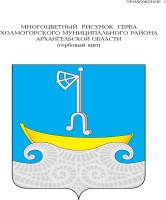 СОБРАНИЕ ДЕПУТАТОВ МУНИЦИПАЛЬНОГО ОБРАЗОВАНИЯ «ХОЛМОГОРСКИЙ МУНИЦИПАЛЬНЫЙ РАЙОН»шестого созыва (десятая сессия)РЕШЕНИЕот 19 декабря  2019  года                                                                                  № 70Об одобрении предложения о переименовании деревни Погост муниципального образования «Емецкое» Холмогорского муниципального района, входящей в состав Селецкого сельсовета, в село Сельцо        В соответствии с Федеральным законом от 06 октября 2003 года № 131-ФЗ «Об общих принципах организации местного самоуправления в Российской Федерации», Уставом муниципального образования «Холмогорский муниципальный район»,  руководствуясь абзацем вторым пункта 5 Порядка осуществления экспертизы предложений о присвоении наименований географическим объектам и о переименовании географических объектов, а также выдачи заключений на указанные предложения, утвержденного приказом Министерства экономического развития Российской Федерации от 27 марта 2014 года № 171, Собрание депутатов муниципального образования «Холмогорский муниципальный район» решает:       	1.Одобрить предложение о переименовании деревни Погост муниципального образования «Емецкое» Холмогорского муниципального района, входящей в состав Селецкого сельсовета, в село Сельцо.2. Настоящее решение вступает в силу по истечении 10 дней со дня его официального опубликования (обнародования) в газете «Холмогорский вестник».Председатель Собрания депутатовМуниципального образования «Холмогорский муниципальный район»                                        Р.Е. ТомиловаГлава муниципального образования«Холмогорский муниципальный район»                                   Н.В. Большакова